NOTA ACLARATORIA  Nº 2Rivadavia, 18 de Mayo de 2020LICITACIÓN PUBLICA Nº  2020-05402-5 “ADQUISICION DE REJAS” Obras: CIERRE PERIMETRAL PLAZA BARRIO INDEPENDENCIA, PLAZA Bº DEMOCRACIA Y DISTINTAS PLAZAS DE LA CIUDAD DE RIVADAVIA.     El presente llamado a Licitación Pública, para la : “Adquisición de Rejas”,  ART. Nº 2: Las medidas de los paños solicitados  deberán ser  los adjuntados en la presente nota aclaratoria, del dibujo anexado.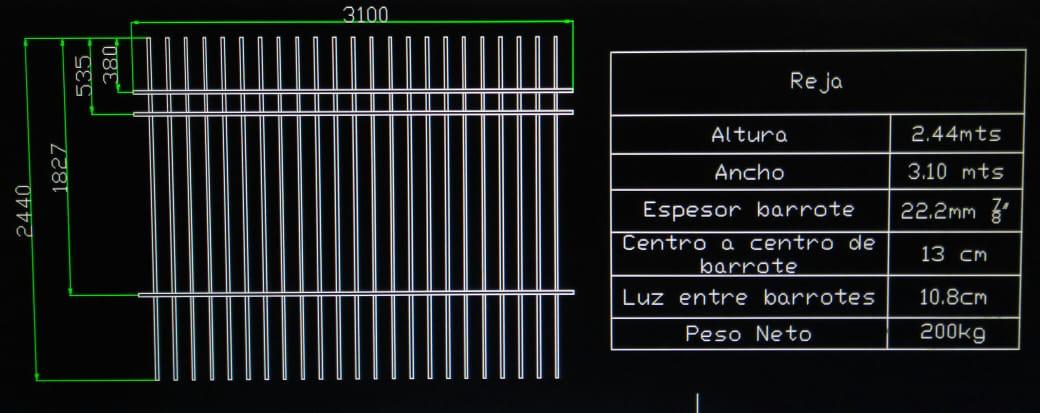 